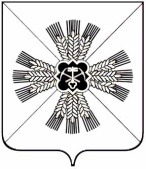 КЕМЕРОВСКАЯ ОБЛАСТЬАДМИНИСТРАЦИЯ ПРОМЫШЛЕННОВСКОГО МУНИЦИПАЛЬНОГО ОКРУГАПОСТАНОВЛЕНИЕот «25» января 2023г. № 41-Ппгт. ПромышленнаяО проведении публичных слушаний по программепрофилактики рисков причинения вреда (ущерба) охраняемым законом ценностям при осуществлении муниципального контроля в области охраны и использования особо охраняемых природных территорий муниципального значения на территории Промышленновского муниципального округа на 2023 год В соответствии с Федеральным законом от 06.10.2003 № 131-Ф3             «Об общих принципах организации местного самоуправления в Российской Федерации», Федеральным законом от 31.07.2020 № 248-ФЗ                               «О государственном контроле (надзоре) и муниципальном контроле в Российской Федерации», постановлением Правительства Российской Федерации от 25.06.2021 № 990 «Об утверждении Правил разработки и утверждения контрольными (надзорными) органами программы профилактики рисков причинения вреда (ущерба) охраняемым законом ценностям, решением Совета народных депутатов Промышленновского муниципального округа от 26.12.2019 № 17 «Об утверждении положения «О порядке организации и проведения публичных слушаний на территории Промышленновского муниципального округа»:Провести публичные слушания по программе профилактики рисков причинения вреда (ущерба) охраняемым законом ценностям при осуществлении муниципального контроля в области охраны и использования особо охраняемых природных территорий муниципального значения на территории Промышленновского муниципального округа на 2023 год.Определить:форму проведения публичных слушаний - комплексное обсуждение; место проведения публичных слушаний - конференц-зал администрации Промышленновского муниципального округа (Кемеровская область,                      пгт. Промышленная, ул. Коммунистическая, д. 23а, 3 этаж);дату проведения – 22.02.2023;время проведения - 15-00 часов.Утвердить новый состав комиссии по организации и проведению публичных слушаний по программе профилактики рисков причинения вреда (ущерба) охраняемым законом ценностям при осуществлении муниципального контроля в области охраны и использования особо охраняемых природных территорий муниципального значения на территории Промышленновского муниципального округа на 2023 год, согласно приложению № 1 к настоящему постановлению.Утвердить план мероприятий по организации и проведению публичных слушаний, согласно приложению № 2 к настоящему постановлению.Разместить настоящее постановление на официальном сайте администрации Промышленновского муниципального округа в сети Интернет, опубликовать в районной газете «Эхо».Контроль за исполнением настоящего постановления возложить на заместителя главы - начальника Управления по жизнеобеспечению и строительству администрации Промышленновского округа Зарубина А.А.Постановление вступает в силу после его официального опубликования.                                   ГлаваПромышленновского муниципального округа                                    С.А. ФедарюкИсп. Е.А. Медянская тел. 7-45-18Состав комиссии по организации и проведению публичных слушанийпо проведению публичных слушаний по программепрофилактики рисков причинения вреда (ущерба) охраняемым законом ценностям при осуществлении муниципального контроля в сфере благоустройства на территории Промышленновского муниципального округа на 2023 годПредседатель комиссииЗаместитель председателя комиссииСекретарь комиссииЧлены комиссииПланмероприятий по организации и проведению публичных слушанийПриложение № 1к постановлениюадминистрации Промышленновскогомуниципального округаот ___________г. № ________Зарубин Артем Анатольевич  - заместитель главы Промышленновского муниципального округа - начальник Управления по жизнеобеспечению и строительству администрации Промышленновского муниципального округаЛукашенко Виктория Николаевна- начальник отдела жилищно-коммунального хозяйства и благоустройства Управления по жизнеобеспечению и строительству администрации Промышленновского муниципального округаМедянская Евгения Александровна - главный специалист отдела жилищно-коммунального хозяйства и благоустройства Управления по жизнеобеспечению и строительству администрации Промышленновского муниципального округаЧеркасова Елена Евгеньевна- заместитель начальника Управления по жизнеобеспечению и строительству администрации Промышленновского муниципального округаБелоконь Юлия Юрьевна- и.о. председателя комитета по управлению муниципальным имуществом администрации Промышленновского муниципального  округаВащенко ЕленаАлександровна- председатель Совета народных депутатов Промышленновского муниципального округа (по согласованию)№Наименование мероприятияОтветственныеСрок1.Размещение настоящего постановления о назначении проведения публичных слушаний на официальном сайте администрации Промышленновского муниципального округа (http://admprom.ru/)  и опубликование его в районной газете «Эхо».Е.А. Медянскаяв течение 3 рабочих дней (включительно) со дня подписания2.Размещение проекта программы профилактики рисков причинения вреда (ущерба) охраняемым законом ценностям при осуществлении муниципального контроля в области охраны и использования особо охраняемых природных территорий муниципального значения на территории Промышленновского муниципального округа на 2023 год на официальном сайте администрации  Промышленновского муниципального округа (http://admprom.ru/).Е.А. Медянскаяв течение 3 рабочих дней (включительно) со дня официального опубликования постановления о проведении публичных слушаний3.Прием письменных заявлений и возражений от граждан, юридических лиц по проекту программы профилактики рисков причинения вреда (ущерба) охраняемым законом ценностям при осуществлении муниципального контроля в области охраны и использования особо охраняемых природных территорий муниципального значения на территории Промышленновского муниципального округа на 2023 год по адресу: пгт. Промышленная ул. Коммунистическая, 23а, каб. 317, с 8.30 до 17.30 ежедневно, за исключением выходных дней: (суббота, воскресенье).Е.А. Медянскаяв течение 20 календарных дней со дня опубликования постановления о проведении публичных слушаний4.Проведение публичных слушаний в администрации  Промышленновского муниципального округа по адресу:  пгт. Промышленная ул. Коммунистическая, 23а, зал заседаний, 3-й этаж. В.Н. ЛукашенкоЕ.А. Медянская22.02.20235.Оформление заключения о результатах проведения публичных слушаний.Е.А. Медянскаяв течение 7 рабочих дней со дня проведения публичных слушаний6.Размещение протокола и заключения о результатах проведения публичных слушаний на официальном сайте администрации  Промышленновского муниципального округаЕ.А. Медянскаяв течение 3 рабочих дней с даты подготовки заключенияИ.о. заместителя главы -начальника Управления по жизнеобеспечению и строительству администрации Промышленновского муниципального округаЕ.Е. Черкасова